Modèle de délibération de dérogation aux travaux réglementés en vue d’accueillir des jeunes mineurs âgés d’au moins 15 ans et de moins de 18 ans en formation professionnelle(Modèle proposé dans la note d’information n°ARCB1616385N)Monsieur le Maire / le Président expose :Vu le code général des collectivités territoriales ;Vu le code du travail et notamment ses articles L.4121-3, L .4153-8 et L.4153-9 ;Vu la loi n°84 du 26 janvier 1984 portant dispositions statutaires relatives à la fonction publique territoriale,Vu le décret n°85-603 du 10 juin 1985 modifié relatif à l’hygiène et la sécurité du travail ainsi qu’à la médecine professionnelle et préventive dans la fonction publique territoriale ;Vu l’évaluation ou l’actualisation des risques consignés dans le document unique d’évaluation des risques professionnels de la commune ou de l’établissement mis à jour ;Vu les actions de prévention visées aux articles L.4121-3 et suivants du code du travail ;Vu les autres obligations visées à l’article R.4153-40 du code du travail ;Considérant que la formation professionnelle permet aux jeunes mineurs âgés d’au moins 15 ans et de moins de 18 ans d’acquérir des connaissances théoriques dans une spécialité et de les mettre en application dans une collectivité territoriale ou dans un établissement public en relevant ;Considérant que ce dispositif présente un intérêt tant pour les jeunes accueillis que pour les services accueillants, compte tenu des diplômes préparés par les postulants et des qualifications requises par lui ;Considérant l’évaluation des risques pour la santé et la sécurité des travailleurs consignés dans le document unique d’évaluation des risques professionnels et la mise en œuvre des actions de prévention, visées aux articles L.4121-3 et suivants du code du travail ainsi que les autres obligations visées à l’article R.4153-40 du même code ;Considérant que la présente délibération de dérogation constitue une décision initiale ;OU Vu la délibération n°xx du xx permettant à compter du (date) aux jeunes âgés d’au moins 15 ans et de moins de 18 ans en formation professionnelle d’effectuer des travaux dits « réglementés » ;Après avoir délibéré, l’organe délibérant, à la majorité :DECIDE le recours aux jeunes âgés d’au moins 15 ans et de moins de 18 ans en formation professionnelle pour effectuer des travaux dits « réglementés » et de déroger aux travaux interdits en vue d’accueillir ces jeunes mineurs à compter de la date de la présente délibération,DECIDE que la présente délibération concerne le secteur d’activité (à préciser) du service ou de l’atelier (à préciser) de la collectivité ou de l’établissement (préciser nom),DECIDE que le/la (nom de l’autorité territoriale d’accueil), situé à (préciser adresse/code postal/ville) et dont les coordonnées sont les suivantes (courriel et téléphone) est l’autorité territoriale accueillant les jeunes mineurs amenés à effectuer des travaux dits « réglementés »,DECIDE que la présente décision est établie pour trois ans renouvelables,DIT que les travaux sur lesquels porte la délibération de dérogation, les formations professionnelles concernées, les lieux de formation connus et les qualités et fonctions des personnes chargées d’encadrer les jeunes pendant ces travaux figurent en annexe 1 et que le détail des travaux concernés par la déclaration figure en annexe 2 de la présente délibération,DIT que la présente délibération de dérogation sera transmise pour information aux membres du CHSCT et adressé concomitamment, par tout moyen permettant d’établir la date de réception, à l’agent chargé de la fonction d’inspection compétent,AUTORISE l’autorité territoriale ou son représentant à signer tout document relatif à ce dispositif.Fait et délibéré en séanceLe (préciser date)Le Maire ou le PrésidentPubliée le : (préciser date)Transmise au Représentant de l’Etat le : (préciser date)Monsieur le Maire / le Président certifie, sous sa responsabilité, le caractère exécutoire de cet acte, et informe qu’il peut faire l’objet d’un recours auprès du Tribunal Administratif de (préciser) dans un délai de deux moins à compter de sa publication et sa transmission aux services de l’Etat.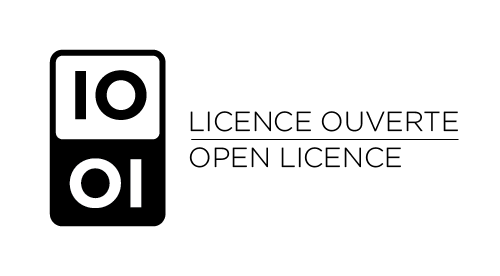 ANNEXE 1 : TRAVAUX SUR LESQUELS PORTE LA DELIBERATION / LIEUX DE FORMATION / FORMATIONS PROFESSIONNELLES ASSUREES / PERSONNES CHARGEES DE L’ENCADREMENTANNEXE 2 : DETAIL des travaux ET EQUIPEMENTS concernés par la délibérationSource du risqueTravaux réglementés soumis à la déclaration de dérogationLocaux de la collectivité / établissementChantier extérieur**Si locaux différents de ceux de la collectivité/établissement, préciser l’adresseIntitulé des formations professionnelles ou des métiers concernés par les travaux réglementésQualité et fonction des personnes encadrant les jeunes pendant l’exécution des travaux réglementés1ActivitéD. 4153-17-travaux impliquant la préparation, l’emploi, la manipulation ou l’exposition à des agents chimiques dangereux définis aux articles R. 4412-3 et R. 4412-60 :2ActivitéD. 4153-18*-opérations susceptibles de générer uneexposition à un niveau d’empoussièrement de fibresd’amiante de niveau 1 tel que défini à l’article R. 4412-98. :3Equipement de travailD. 4153-21* - travaux les exposant aux rayonnementsionisants requérant un classement en catégorie B au sensde l’article R. 4451-46 :4Equipement de travailD4153-22* - travaux susceptibles de les exposer à des rayonnements optiques artificiels et pour lesquels les résultats de l’évaluation des risques mettent en évidence la moindre possibilité de dépassement des valeurs limites d’exposition définies aux articles R. 4452-5 et R. 4452- 6 :5Milieu de travailD. 4153-23 - interventions en milieu hyperbare au sens de l’article R4461-1, classe I, II, III :6Equipement de travailD. 4153-27 - conduite d’équipements de travail mobiles automoteurs et d’équipements de travail servant au levage :7Equipement de travailD. 4153-28 - travaux impliquant l’utilisation ou l’entretien : « 1° des machines mentionnées à l’article R. 4313-78, quelle que soit la date de mise en service ;« 2° des machines comportant des éléments mobilesconcourant à l’exécution du travail qui ne peuvent pas être rendus inaccessibles durant leur fonctionnement :8Equipement de travailD. 4153-29 - travaux de maintenance lorsque ceux-ci ne peuvent être effectués à l’arrêt, sans possibilité de remise en marche inopinée des transmissions, mécanismes et équipements de travail en cause :9ActivitéD. 4153-30 - travaux en hauteur nécessitant l'utilisationd'équipement de protection individuelle :10Equipement de travailD. 4153-31 - montage et démontage d’échafaudages :11Equipement de travailD. 4153-33 - travaux impliquant les opérations demanipulation, de surveillance, de contrôle etd’intervention sur des appareils à pression soumis à suivien service en application de l’article L.557-28 du code del’environnement :12Milieu de travailD. 4153-34 -1° à la visite, l’entretien et le nettoyage de l’intérieur des cuves, citernes, bassins, réservoirs;2° à des travaux impliquant les opérations dans un milieuconfiné notamment dans les puits, conduites de gaz,canaux de fumée, égouts, fosses et galeries. :13ActivitéD. 4153-35 - travaux de coulée de verre ou de métaux enfusion et de les admettre de manière habituelle dans leslocaux affectés à ces travaux. :Equipements de travail concernés par la délibération(c’est-à-dire visés par la réglementation rappelée dans la partie 4)Equipements de travail concernés par la délibération(c’est-à-dire visés par la réglementation rappelée dans la partie 4)Equipements de travail concernés par la délibération(c’est-à-dire visés par la réglementation rappelée dans la partie 4)Equipements de travail concernés par la délibération(c’est-à-dire visés par la réglementation rappelée dans la partie 4)Nature des travaux nécessaires aux formations professionnelles indiquées dans l’annexe 1Nom des équipements de travailObservations éventuelles12345678910111213141516171819202122232425Ajouter autant de lignes que nécessaireAjouter autant de lignes que nécessaireAjouter autant de lignes que nécessaireAjouter autant de lignes que nécessaireIntervention en milieu de travail hyperbare D.4153-23Intervention en milieu de travail hyperbare D.4153-23Intervention en milieu de travail hyperbare D.4153-23Intervention en milieu de travail hyperbare D.4153-23Nature des interventions nécessaires aux formations professionnelles indiquées dans l’annexe 1Type de milieu hyperbare, valeur de pression (hectopascals) et durée des interventions (h)Observations éventuelles12Ajouter autant de lignes que nécessaireAjouter autant de lignes que nécessaireAjouter autant de lignes que nécessaireAjouter autant de lignes que nécessaireTravaux en milieu de travail confiné ou cuves, réservoirs D. 4153-34Travaux en milieu de travail confiné ou cuves, réservoirs D. 4153-34Travaux en milieu de travail confiné ou cuves, réservoirs D. 4153-34Travaux en milieu de travail confiné ou cuves, réservoirs D. 4153-34Nature des interventions nécessaires aux formations professionnelles indiquées dans l’annexe 1Type de milieu confiné ou cuves et durée des interventions (h)Observations éventuelles12Ajouter autant de lignes que nécessaireAjouter autant de lignes que nécessaireAjouter autant de lignes que nécessaireAjouter autant de lignes que nécessaireActivités impliquant l’exposition à des agents chimiques dangereux (ACD), cancérogènes, mutagènes et toxiques pour la reproduction (CMR) D. 4153-17Activités impliquant l’exposition à des agents chimiques dangereux (ACD), cancérogènes, mutagènes et toxiques pour la reproduction (CMR) D. 4153-17Activités impliquant l’exposition à des agents chimiques dangereux (ACD), cancérogènes, mutagènes et toxiques pour la reproduction (CMR) D. 4153-17Activités impliquant l’exposition à des agents chimiques dangereux (ACD), cancérogènes, mutagènes et toxiques pour la reproduction (CMR) D. 4153-17Nature des travaux nécessaires aux formations professionnelles indiquées dans l’annexe 1Nom des ACD et Marque ou DistributeurObservations éventuelles123456789Ajouter autant de lignes que nécessaireAjouter autant de lignes que nécessaireAjouter autant de lignes que nécessaireAjouter autant de lignes que nécessaireActivités impliquant l’exposition à l’amiante D.4153-18Activités impliquant l’exposition à l’amiante D.4153-18Activités impliquant l’exposition à l’amiante D.4153-18Activités impliquant l’exposition à l’amiante D.4153-18Activités impliquant l’exposition à l’amiante D.4153-18Nature des opérations nécessaires aux formations professionnelles indiquées dans l’annexe 1Type de matériau amianté (calorifugeage, fibrociment, etc.)Niveau d’empoussièrement prévu (fibres/litre)Observations éventuelles124Ajouter autant de lignes que nécessaireAjouter autant de lignes que nécessaireAjouter autant de lignes que nécessaireAjouter autant de lignes que nécessaireAjouter autant de lignes que nécessaire